Сумська міська радаВиконавчий комітетРІШЕННЯРозглянувши рішення Комісії з розгляду питань щодо надання компенсації за знищені та пошкоджені об’єкти нерухомого майна внаслідок бойових дій, терористичних актів, диверсій, спричинених збройною агресією Російської Федерації проти України, від 15.06.2023 № 24 (прийнятого за результатом розгляду заяви *****************), від 15.06.2023 № 25 (прийнятого за результатом розгляду заяви ************), від 15.06.2023 № 28 (прийнятого за результатом розгляду заяви ***************), відповідно до пункту 12 Порядку надання компенсації для відновлення окремих категорій об’єктів нерухомого майна, пошкоджених внаслідок бойових дій, терористичних актів, диверсій, спричинених збройною агресією Російської Федерації, з використанням електронної публічної послуги «єВідновлення», затвердженого постановою Кабінету Міністрів України від 21.04.2023 № 381 (із змінами), керуючись статтею 40 Закону України «Про місцеве самоврядування в Україні», виконавчий комітет Сумської міської ради ВИРІШИВ:1. Затвердити рішення Комісії з розгляду питань щодо надання компенсації за знищені та пошкоджені об’єкти нерухомого майна внаслідок бойових дій, терористичних актів, диверсій, спричинених збройною агресією Російської Федерації проти України, від 15.06.2023 № 24 про відмову *************** у наданні компенсації для відновлення окремих категорій об’єктів нерухомого майна, пошкоджених внаслідок бойових дій, терористичних актів, диверсій, спричинених збройною агресією Російської Федерації, з використанням електронної публічної послуги «єВідновлення» (додаток 1).2. Затвердити рішення Комісії з розгляду питань щодо надання компенсації за знищені та пошкоджені об’єкти нерухомого майна внаслідок бойових дій, терористичних актів, диверсій, спричинених збройною агресією Російської Федерації проти України, від 15.06.2023 № 25 про відмову ******************* у наданні компенсації для відновлення окремих категорій об’єктів нерухомого майна, пошкоджених внаслідок бойових дій, терористичних актів, диверсій, спричинених збройною агресією Російської Федерації, з використанням електронної публічної послуги «єВідновлення» (додаток 2).3. Затвердити рішення Комісії з розгляду питань щодо надання компенсації за знищені та пошкоджені об’єкти нерухомого майна внаслідок бойових дій, терористичних актів, диверсій, спричинених збройною агресією Російської Федерації проти України, від 15.06.2023 № 28 про відмову ********************* у наданні компенсації для відновлення окремих категорій об’єктів нерухомого майна, пошкоджених внаслідок бойових дій, терористичних актів, диверсій, спричинених збройною агресією Російської Федерації, з використанням електронної публічної послуги «єВідновлення» (додаток 3).4. Дане рішення набирає чинності з дати його прийняття.Міський голова     						Олександр ЛИСЕНКОЧайченко  700-630Розіслати: згідно зі списком розсилки							Додаток 1до рішення виконавчого комітетуСумської міської радивід 06.07.2023 № 235ЗАТВЕРДЖЕНО Рішення виконавчого комітетуСумської міської радивід 06.07.2023 № 235КОМІСІЯз розгляду питань щодо надання компенсації за знищені та пошкоджені об’єкти нерухомого майна внаслідок бойових дій, терористичних актів, диверсій, спричинених збройною агресією Російської Федерації проти Українидіє відповідно до рішення Виконавчого комітету Сумської міської ради від 19.05.2023 № 210, 211
(найменування виконавчого органу сільської, селищної, міської, районної у місті (у разі її створення) 
ради, військової адміністрації населеного пункту або військово-цивільної адміністрації 
населеного пункту, дата та номер розпорядчого акта)РІШЕННЯ15.06.2023										№ 24Про відмову ************* у наданні компенсації для відновлення пошкодженого об’єкту за заявою                      № ЗВ-14.05.2023-8908	 Розглянувши заяву про надання компенсації від 14.05.2023 та заяву ******************* від 08.06.2023, подану до Комісії, з проханням не розглядати заяву про надання компенсації, відповідно до абз. 8 пункту 8 Порядку надання компенсації для відновлення окремих категорій об’єктів нерухомого майна, пошкоджених внаслідок бойових дій, терористичних актів, диверсій, спричинених збройною агресією Російської Федерації, з використанням електронної публічної послуги «єВідновлення», затвердженого постановою Кабінету Міністрів України від 21.04.2023 № 381 (із змінами), Комісія:	ВИРІШИЛА:	Відмовити ************** згідно із заявою від 14.05.2023 № ЗВ-14.05.2023-8908 у наданні компенсації для відновлення окремих категорій об’єктів нерухомого майна, пошкоджених внаслідок бойових дій, терористичних актів, диверсій, спричинених збройною агресією Російської Федерації, з використанням електронної публічної послуги «єВідновлення» за адресою: ********************** у зв’язку з відмовою заявника від заяви про надання компенсації (протокол засідання від 15.06.2023 № 4).Голова Комісії			___________	А.Г. ЗанченкоСекретар Комісії		___________	Д.А. СабодажНачальник правового управління					О.В. ЧайченкоДодаток 2до рішення виконавчого комітетуСумської міської радивід 06.07.2023 № 235ЗАТВЕРДЖЕНО Рішення виконавчого комітетуСумської міської радивід 06.07.2023 № 235КОМІСІЯз розгляду питань щодо надання компенсації за знищені та пошкоджені об’єкти нерухомого майна внаслідок бойових дій, терористичних актів, диверсій, спричинених збройною агресією Російської Федерації проти Українидіє відповідно до рішення Виконавчого комітету Сумської міської ради від 19.05.2023 № 210, 211
(найменування виконавчого органу сільської, селищної, міської, районної у місті (у разі її створення) 
ради, військової адміністрації населеного пункту або військово-цивільної адміністрації 
населеного пункту, дата та номер розпорядчого акта)РІШЕННЯ15.06.2023										№ 25Про відмову ****************** у наданні компенсації для відновлення пошкодженого об’єкту за заявою                    № ЗВ-17.05.2023-10462	 Розглянувши заяву про надання компенсації від 17.05.2023 та заяву ******************* від 12.06.2023, подану до Комісії, з проханням не розглядати заяву про надання компенсації, відповідно до абз. 8 пункту 8 Порядку надання компенсації для відновлення окремих категорій об’єктів нерухомого майна, пошкоджених внаслідок бойових дій, терористичних актів, диверсій, спричинених збройною агресією Російської Федерації, з використанням електронної публічної послуги «єВідновлення», затвердженого постановою Кабінету Міністрів України від 21.04.2023 № 381 (із змінами), Комісія:	ВИРІШИЛА:	Відмовити ***************** згідно із заявою від 17.05.2023 № ЗВ-17.05.2023-10462 у наданні компенсації для відновлення окремих категорій об’єктів нерухомого майна, пошкоджених внаслідок бойових дій, терористичних актів, диверсій, спричинених збройною агресією Російської Федерації, з використанням електронної публічної послуги «єВідновлення» за адресою: *************** у зв’язку з відмовою заявника від заяви про надання компенсації (протокол засідання від 15.06.2023 № 4).Голова Комісії			___________	А.Г. ЗанченкоСекретар Комісії		___________	Д.А. СабодажНачальник правового управління					О.В. ЧайченкоДодаток 3до рішення виконавчого комітетуСумської міської радивід 06.07.2023 № 235ЗАТВЕРДЖЕНО Рішення виконавчого комітетуСумської міської радивід 06.07.2023 № 235КОМІСІЯз розгляду питань щодо надання компенсації за знищені та пошкоджені об’єкти нерухомого майна внаслідок бойових дій, терористичних актів, диверсій, спричинених збройною агресією Російської Федерації проти Українидіє відповідно до рішення Виконавчого комітету Сумської міської ради від 19.05.2023 № 210, 211
(найменування виконавчого органу сільської, селищної, міської, районної у місті (у разі її створення) 
ради, військової адміністрації населеного пункту або військово-цивільної адміністрації 
населеного пункту, дата та номер розпорядчого акта)РІШЕННЯ15.06.2023										№ 28Про відмову *************** у наданні компенсації для відновлення пошкодженого об’єкту за заявою                     № ЗВ-23.05.2023-13099	 Розглянувши заяву про надання компенсації від 23.05.2023 та враховуючи результати обстеження пошкодженого об’єкта нерухомого майна, здійсненого з метою встановлення фактів проведення ремонтних робіт, відповідно до абз. 5 пункту 6, абз. 8 пункту 8 Порядку надання компенсації для відновлення окремих категорій об’єктів нерухомого майна, пошкоджених внаслідок бойових дій, терористичних актів, диверсій, спричинених збройною агресією Російської Федерації, з використанням електронної публічної послуги «єВідновлення», затвердженого постановою Кабінету Міністрів України від 21.04.2023 № 381 (із змінами), Комісія:	ВИРІШИЛА:	Відмовити *************** згідно із заявою від 23.05.2023 № ЗВ-23.05.2023-13099 у наданні компенсації для відновлення окремих категорій об’єктів нерухомого майна, пошкоджених внаслідок бойових дій, терористичних актів, диверсій, спричинених збройною агресією Російської Федерації, з використанням електронної публічної послуги «єВідновлення» за адресою: ***************** у зв’язку з невідповідністю умові надання компенсації, встановленій нормою абз. 5 пункту 6 Порядку надання компенсації для відновлення окремих категорій об’єктів нерухомого майна, пошкоджених внаслідок бойових дій, терористичних актів, диверсій, спричинених збройною агресією Російської Федерації, з використанням електронної публічної послуги «єВідновлення», затвердженого постановою Кабінету Міністрів України від 21.04.2023 № 381 (із змінами), а саме усуненням заявницею пошкоджень об’єкту нерухомого майна у повному обсязі за власні кошти (протокол засідання від 15.06.2023 № 4).Голова Комісії			___________	А.Г. ЗанченкоСекретар Комісії		___________	Д.А. СабодажНачальник правового управління					О.В. Чайченко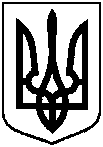 від  06.07.2023  № 235 Про затвердження рішень Комісії з розгляду питань щодо надання компенсації за знищені та пошкоджені об’єкти нерухомого майна внаслідок бойових дій, терористичних актів, диверсій, спричинених збройною агресією Російської Федерації проти України, про відмову у наданні компенсації